Mac Staff and all students who want to use Adobe Creative Cloud 2019 will now be required to login to Adobe with their Middlesex email address and password at first launch. When a student logs into Adobe on a student Mac they will have access to the full Adobe experience, with the condition of only 2GB of cloud storage.Students have been allocated a basic Adobe account that allows them to access the free Adobe mobile apps and cloud services with a 2GB Adobe Cloud Storage using their Middlesex e-mail address and password. (This offers only a 7 day trial of Adobe desktop applications on their personal computers)Log in screen for lab Mac (shared computer)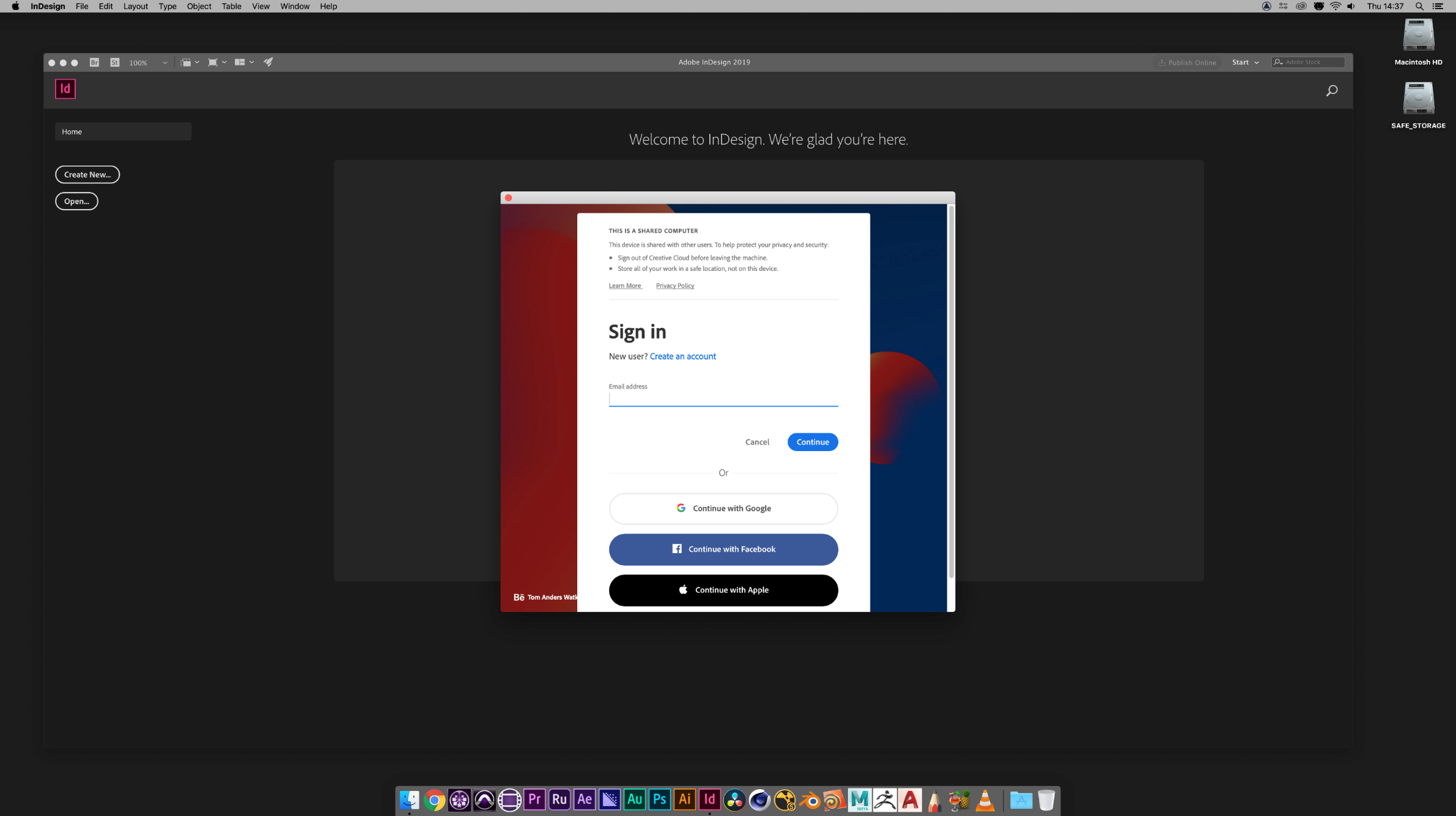 Adobe CC for WindowsAdobe CC software is available for Windows Corporate staff via Kace Self-Service PortalAdobe CC software is available for Staff Home Use (personal devices) via the Adobe Portal Students and staff will have the option to login with their own personal Adobe ID or the University ID       (see below for login screen). 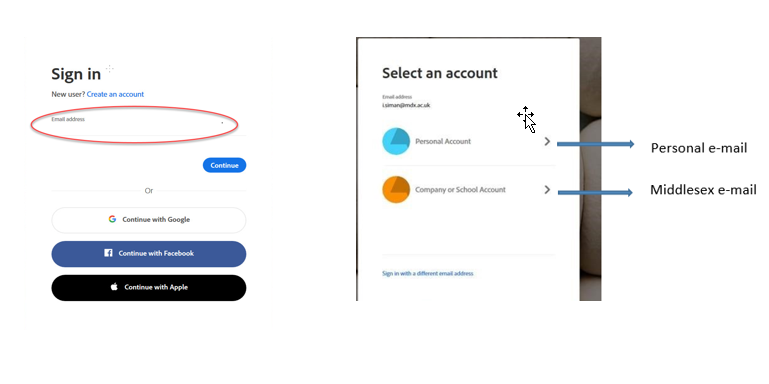 